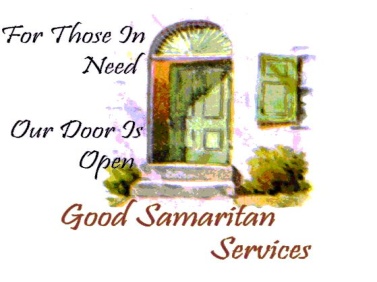                                         GOOD SAMARITAN SHELTER SERVICES, INC			                  Application for House MembershipSanta Maria Women’s CSL		 		 Hope House CSL	Recovery Point Acute Care DetoxSanta Maria Men’s CSL Perinatal TC House DetoxRecovery Point Acute Care DetoxSanta Maria F.S.By execution of this application, I hereby apply for membership in the Good Samaritan Shelter Services, Inc. house as indicated above, and I provide the following information for use by house managers and the staff or agents of Good Samaritan Shelter Services, Inc., for purposes of determining my eligibility and suitability for residential house membership.  In order for your application to be considered, the application must be filled out completely.  Failure to complete the application may cause you loose your place on the list for availability in the house.   Type or print your information.  Use additional sheets if necessary.NAME:__________________________________________________________________________               (last)                                                  (first)                                         (middle)Date of Birth:____/____/____	Sex:  Male   FemaleSocial Security No.:____________________	Drivers License No.:______________________Phone/home:______________	Work:______________	Cell:_______________________Are you currently homeless/without a permanent place to live?  ____ yes ____ noCurrent address: ___________________________________________________________________                           (street)                                  (city)                             (state)            (zip code)Are you a recovering:_______ alcoholic  ______ Drug addict    Your sobriety date: ____________________If you have been in substance abuse treatment, either in-patient or out-patient within the last three (3) years, give the name of each program (Detox, treatment center, halfway house, etc.) the dates you attended and the reason for leaving.___________________________________________________________________________________________________________________________________________________________________________________________________________________________________________________Are you on Probation/Parole? Yes/NoName of P.O. ______________________Phone #________________________________Are you currently in a self-help recovery program, i.e. AA or NA? ____ yes ____ noHow many meetings do you attend per week: _____________Group/meeting name                        day/night of week                                  location of meeting/groupDo you have a sponsor: ______yes ______no If no, why not?______________________What is your current source of income? __ employment ___ disability ___ otherWhat is your current income per month?  Amount $____________If “other” income is checked, please explain: ___________________________________Employers Information: ___________________________________________________Employers Telephone: ________________________Job/Position: ____________________  Net income amount $ ______________________Have you applied for:__ General relief    __ Disability    __ Unemployment   __ Workers compensation            List all other sources of income:  ________________________________________________________________________________________________________________________________________________Do you have children?  ____ yes  ___ noIf yes, please complete the following information:Childs name: ________________________  Date of birth: ________________________  Who has custody: _________________________________________________________Childs name: ________________________  Date of birth: ________________________Who has custody: _________________________________________________________Do you have a CWS case? Yes/NoName of CWS Worker________________________Phone#_______________________Are you on Medication(s)? Yes/NoIf so, what kind?__________________________________________________________For what purpose?_________________________________________________________Have you ever been in trouble with the law for battery, arson or any other violent crime?Yes/No If so, what____________________________when_______________________Signature						Date